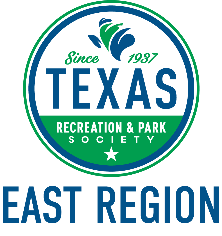 TRAPS East Region Meeting MinutesJanuary 16, 2020 11 am MeetingVictoria Emerging Technology Center7403 Lone Tree Road, Victoria, TX 77905Lunch Sponsor - Fun Abounds (Sarah McClure)Attendance (37)David Ondrias, Jed Aplaca, Kelly Penewitt, Mark Carter, Shawn Blackburn, Gabrielle Anglin, Kevin Browne, Andrew Morgan, Megan Mainer, Michelle Blunt, Tara Campbell, Jonathan Phillips, Kara Harrison, Darren McCarthy, Debbie Arnold, Jennifer Hill, Barry Hamilton, Carly Harris, Sarah Hayes, Courtney Campbell, Lauren Arnold, Julio Noriega, Ethan Clark, Sandra Roberson, Geri Gonzalez, Bryan O’Conner, Sarah McClure, Tricia Yurcak, Ashley Charles, Emerson Yellen, Monica Montoya, Jay Blodgett, Jaymie Heibel, Alex Moore, Brittany Dworaczyk, Katrina Hersh. Call to Order (Megan Mainer) 11:15 amIntroduction of Lunch Sponsor: Fun Abounds (Sarah McClure) and Lunch and Learn presenter (Judah Brown Project)Approval of October 17, 2019 meeting minutesMotion to accept minutes: Emerson Yellen, Second: Jed Aplaca - motion carries.Executive Committee ReportsEast Region Director (Megan Mainer)Provided the following updates from the Institute planning meeting held last week:Called for submissions to apply for the Young Professional Showcase at Institute- deadline extended through January 31, and that Young Professional branch meeting will be held immediately following the Showcase. Provided an update on available volunteer positions at Institute that can provide opportunity to reduce cost of attendance.Online registration deadline for Institute is February 14, early bird registration discount ends on January 31.Full-day ADA course will be available at Institute on Tuesday February 25.There will be an YP Mentor/Mentee meeting on Tuesday February 25 to provide networking opportunities for those participating in the program.The conference app is available to download, and 1.8 CEU opportunities will be available throughout the conference. The welcome social will be held on Tuesday February 25, shuttles will be provided. Rob Hamilton still needs door prizes for Casino Night Social on Wednesday February 26.TRAPS leadership retreat held in Georgetown on January 15- TRAPS office is making changes to streamline services, including online registration efforts.The 2020 statewide calendar has been set, awaiting confirmation for Executive Committee meetings in July and August.State office working with NRPA to provide discounts on CPRP training/certification and more online learning opportunities.Secretary/Treasurer (Kevin Browne)Encouraged participation and attendance of the Young Professional Showcase and Mentorship meeting at Institute.New BusinessDiscussion and possible action regarding At-Large and Secretary/Treasurer Regional representative for 2020.Discussion about Secretary/Treasurer Browne’s interest and willingness to take over At-Large position for Jacob Zuniga.Motion to nominate and approve Kevin Browne as At-Large representative: Tricia Yurcak, Second: Lauren Arnold. Motion carries.Election for Secretary/Treasurer position to be held in MarchDiscussion and possible action regarding Authorizing East Region Executive Committee to award up to $1,000 for TRAPS State initiatives without general committee vote.Discussion regarding the need for the Executive Committee to be able to authorize financial support up to $1,000 in instances where the general body cannot vote on said financial support in a timely manner. Motion to authorize Executive Committee to approve such support when a general body vote cannot be made in a timely manner: Barry Hamilton, Second: Tricia Yurcak. Motion carries.Discussion and possible action authorizing $750 of TRAPS East Region funds to be used for new vendor sign up competition.Proposal from the Commercial committee to help expand commercial membership by holding a competition to see which agency can garner the most new commercial memberships. Dr. Lord suggested that the award could be provided in the form of an educational opportunity. This item was tabled for discussion and possible action at a later date once more information is gathered. Region and State Committee ReportsMaintenance Rodeo (Jed Aplaca) Pearland will host the Maintenance Rodeo on November 3, 2020 as well as the 2021 Regional conference January 21 or 28, 2021. Requested any interested parties to volunteer for State Maintenance Rodeo on Wednesday February 26.Athletic/Aquatics (Kara Harrison)TPPC State Conference will be held January 27-30 in Austin.Galveston will host a CPO course February 13/14.Media/Communication (Tricia Yurcak)Contact Tricia, Julia Thompson or Sarah McClure with information to share to the TRAPS East region page. Please send staff/program/event spotlights and LIKE the FB page for updates on information in the region.Recreation & Event Programming (Kevin Browne for Julia Thompson)The state is developing a mini-session to highlight all the programs that submitted for state awards to be held at the Institute.Affiliated Agency ReportsTAAF (Monica Montoya)City of Pearland hosting TAAF Winter Games January 17-19.GGCPARDA (Darren McCarthy) Reported that there were no East region applicants for the TRAPS Institute scholarships this year, and encouraged members to apply.AnnouncementsTricia Yurcak suggested that at future meetings the host city give a brief presentation and that meetings be live-streamed if possible to allow more people to attend.East region 2020 calendar finalized.Upcoming Regional Activities- State Institute in Galveston February 24-28, 2020.Adjourn to lunch provided by Fun Abounds.Motion made by Emerson Yellen, Seconded by Barry Hamilton. Motion carries. Meeting adjourns at 12:11 pm.